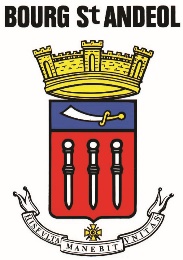 Demande de végétalisation du domaine public Formulaire à transmettre aux Services Techniques de la villepar mail : servicestechniques@bsa-ville.frou à déposer à l’accueil de la mairieNom, Prénom :En qualité de (propriétaire, locataire, association ou autre) : Adresse du lieu de végétalisation souhaité (n° et voie concernée) :Parcelle cadastrale correspondante :Nature de la végétalisation : Pied de façade : oui/nonJardinière/pot : oui/nonDécoupes au sol : oui/nonSuspension : oui/nonPlanche photo et/ou croquisAcceptation de la convention/charteJe soussigné(e) ................................, atteste avoir pris connaissance de la charte de végétalisation.Signature